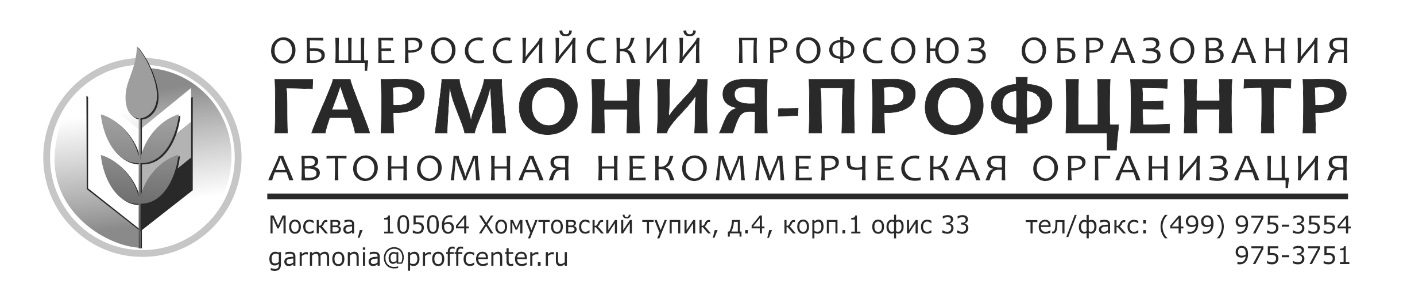 Уважаемые коллеги!ПРИГЛАШАЕМ ОТДОХНУТЬ!Город-курорт Евпатория расположен на берегу мелководного Каламитского залива. По сравнению с другими курортами Крыма, климат Евпатории самый сухой и необычайно полезный. Сочетание степного и морского климата, более 200 солнечных дней в году, мелкая прибрежная зона, песчаные пляжи создают исключительно благоприятные условия для лечения и оздоровления взрослых и родителей с детьми.Санаторий «ИСКРА».Размещение: двухэтажный корпус, 1-комнатные 2-х местные номера с удобствами (туалет, умывальник, душ в номере). Капитальный ремонт корпуса произведен в .Водоснабжение: холодная, горячая вода круглосуточно.Питание:  4-ех  разовое (завтрак, обед, полдник, ужин).Купание: до моря 400 метров, пляж песчаный (навесы, лежаки, душ). Основные показания для лечения: заболевания опорно-двигательного аппарата, заболевания нервной системы, органов дыхания.График и стоимость путевок Документы: российский или заграничный паспорт, свидетельство о рождении ребенка, санаторно-курортная карта, справки о прививках и эпидокружении.Да здравствует ЛЕТО 2015!№п/пДаты заездаСтоимость взрослой путевкиСтоимость детской путевки (ребенок до 15 лет)02.06.15-15.06.1516 800,0016 100,0017.06.15-30.06.1518 900,0017 500,0002.07.15-15.07.1523 100,0021 700,0017.07.15-30.07.1523 100,0021 700,0001.08.15-14.08.1523 100,0021 700,0016.08.15-29.08.1523 100,0021 700,0031.08.15-13.09.1518 900,0017 500,0015.09.15-28.09.1518 900,0017 500,00